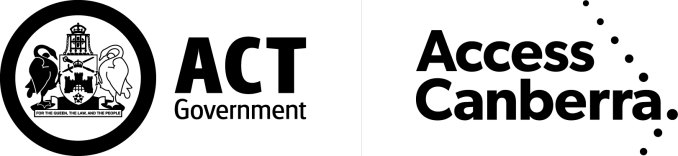 LAND TITLESACCESS CANBERRAChief Minister, Treasury and Economic Development DirectorateAPPLICATION TO REGISTER A DEEDLAND TITLESACCESS CANBERRAChief Minister, Treasury and Economic Development DirectorateAPPLICATION TO REGISTER A DEEDLAND TITLESACCESS CANBERRAChief Minister, Treasury and Economic Development DirectorateAPPLICATION TO REGISTER A DEEDRegistration of Deeds Act 1957Registration of Deeds Act 1957Registration of Deeds Act 1957Registration of Deeds Act 1957Registration of Deeds Act 1957Registration of Deeds Act 1957Registration of Deeds Act 1957IMPORTANT INFORMATION ABOUT DEEDSThis form may be used to apply to the Registrar-General to register a deed. A deed includes any document whether under seal or not, other than a will, or an instrument that is in accordance with the Land Titles Act 1925 and purports to transfer or otherwise deal with or affect an estate or interest in land under the provisions of that Act, or a document that purports to change a person’s name.The Registrar-General may register a deed if it is accompanied by a copy of that deed, a statutory declaration stating that the copy is a true copy of the original deed. The Registrar-General may refuse to accept a deed, or the copy, for registration if it is not legibly written or on paper of a size or quality not approved by the Registrar-General. IMPORTANT INFORMATION ABOUT DEEDSThis form may be used to apply to the Registrar-General to register a deed. A deed includes any document whether under seal or not, other than a will, or an instrument that is in accordance with the Land Titles Act 1925 and purports to transfer or otherwise deal with or affect an estate or interest in land under the provisions of that Act, or a document that purports to change a person’s name.The Registrar-General may register a deed if it is accompanied by a copy of that deed, a statutory declaration stating that the copy is a true copy of the original deed. The Registrar-General may refuse to accept a deed, or the copy, for registration if it is not legibly written or on paper of a size or quality not approved by the Registrar-General. IMPORTANT INFORMATION ABOUT DEEDSThis form may be used to apply to the Registrar-General to register a deed. A deed includes any document whether under seal or not, other than a will, or an instrument that is in accordance with the Land Titles Act 1925 and purports to transfer or otherwise deal with or affect an estate or interest in land under the provisions of that Act, or a document that purports to change a person’s name.The Registrar-General may register a deed if it is accompanied by a copy of that deed, a statutory declaration stating that the copy is a true copy of the original deed. The Registrar-General may refuse to accept a deed, or the copy, for registration if it is not legibly written or on paper of a size or quality not approved by the Registrar-General. IMPORTANT INFORMATION ABOUT DEEDSThis form may be used to apply to the Registrar-General to register a deed. A deed includes any document whether under seal or not, other than a will, or an instrument that is in accordance with the Land Titles Act 1925 and purports to transfer or otherwise deal with or affect an estate or interest in land under the provisions of that Act, or a document that purports to change a person’s name.The Registrar-General may register a deed if it is accompanied by a copy of that deed, a statutory declaration stating that the copy is a true copy of the original deed. The Registrar-General may refuse to accept a deed, or the copy, for registration if it is not legibly written or on paper of a size or quality not approved by the Registrar-General. IMPORTANT INFORMATION ABOUT DEEDSThis form may be used to apply to the Registrar-General to register a deed. A deed includes any document whether under seal or not, other than a will, or an instrument that is in accordance with the Land Titles Act 1925 and purports to transfer or otherwise deal with or affect an estate or interest in land under the provisions of that Act, or a document that purports to change a person’s name.The Registrar-General may register a deed if it is accompanied by a copy of that deed, a statutory declaration stating that the copy is a true copy of the original deed. The Registrar-General may refuse to accept a deed, or the copy, for registration if it is not legibly written or on paper of a size or quality not approved by the Registrar-General. IMPORTANT INFORMATION ABOUT DEEDSThis form may be used to apply to the Registrar-General to register a deed. A deed includes any document whether under seal or not, other than a will, or an instrument that is in accordance with the Land Titles Act 1925 and purports to transfer or otherwise deal with or affect an estate or interest in land under the provisions of that Act, or a document that purports to change a person’s name.The Registrar-General may register a deed if it is accompanied by a copy of that deed, a statutory declaration stating that the copy is a true copy of the original deed. The Registrar-General may refuse to accept a deed, or the copy, for registration if it is not legibly written or on paper of a size or quality not approved by the Registrar-General. IMPORTANT INFORMATION ABOUT DEEDSThis form may be used to apply to the Registrar-General to register a deed. A deed includes any document whether under seal or not, other than a will, or an instrument that is in accordance with the Land Titles Act 1925 and purports to transfer or otherwise deal with or affect an estate or interest in land under the provisions of that Act, or a document that purports to change a person’s name.The Registrar-General may register a deed if it is accompanied by a copy of that deed, a statutory declaration stating that the copy is a true copy of the original deed. The Registrar-General may refuse to accept a deed, or the copy, for registration if it is not legibly written or on paper of a size or quality not approved by the Registrar-General. IMPORTANT INFORMATION ABOUT DEEDSThis form may be used to apply to the Registrar-General to register a deed. A deed includes any document whether under seal or not, other than a will, or an instrument that is in accordance with the Land Titles Act 1925 and purports to transfer or otherwise deal with or affect an estate or interest in land under the provisions of that Act, or a document that purports to change a person’s name.The Registrar-General may register a deed if it is accompanied by a copy of that deed, a statutory declaration stating that the copy is a true copy of the original deed. The Registrar-General may refuse to accept a deed, or the copy, for registration if it is not legibly written or on paper of a size or quality not approved by the Registrar-General. PRIVACY INFORMATIONThe Act authorises the Registrar-General to collect the personal information required by this form for the purposes of issuing a registration under the Act.  The Registrar-General prevents any unreasonable intrusion into a person’s privacy in accordance with the Information Privacy Act 2014. The Registrar-General provides identifiable information to law enforcement and other Directorates that have legal authority to request information under prescribed circumstances.These agencies may also use this information to prepare and sell property sales reports to commercial organisations concerned with the development, sale or marketing of land.PRIVACY INFORMATIONThe Act authorises the Registrar-General to collect the personal information required by this form for the purposes of issuing a registration under the Act.  The Registrar-General prevents any unreasonable intrusion into a person’s privacy in accordance with the Information Privacy Act 2014. The Registrar-General provides identifiable information to law enforcement and other Directorates that have legal authority to request information under prescribed circumstances.These agencies may also use this information to prepare and sell property sales reports to commercial organisations concerned with the development, sale or marketing of land.PRIVACY INFORMATIONThe Act authorises the Registrar-General to collect the personal information required by this form for the purposes of issuing a registration under the Act.  The Registrar-General prevents any unreasonable intrusion into a person’s privacy in accordance with the Information Privacy Act 2014. The Registrar-General provides identifiable information to law enforcement and other Directorates that have legal authority to request information under prescribed circumstances.These agencies may also use this information to prepare and sell property sales reports to commercial organisations concerned with the development, sale or marketing of land.PRIVACY INFORMATIONThe Act authorises the Registrar-General to collect the personal information required by this form for the purposes of issuing a registration under the Act.  The Registrar-General prevents any unreasonable intrusion into a person’s privacy in accordance with the Information Privacy Act 2014. The Registrar-General provides identifiable information to law enforcement and other Directorates that have legal authority to request information under prescribed circumstances.These agencies may also use this information to prepare and sell property sales reports to commercial organisations concerned with the development, sale or marketing of land.PRIVACY INFORMATIONThe Act authorises the Registrar-General to collect the personal information required by this form for the purposes of issuing a registration under the Act.  The Registrar-General prevents any unreasonable intrusion into a person’s privacy in accordance with the Information Privacy Act 2014. The Registrar-General provides identifiable information to law enforcement and other Directorates that have legal authority to request information under prescribed circumstances.These agencies may also use this information to prepare and sell property sales reports to commercial organisations concerned with the development, sale or marketing of land.PRIVACY INFORMATIONThe Act authorises the Registrar-General to collect the personal information required by this form for the purposes of issuing a registration under the Act.  The Registrar-General prevents any unreasonable intrusion into a person’s privacy in accordance with the Information Privacy Act 2014. The Registrar-General provides identifiable information to law enforcement and other Directorates that have legal authority to request information under prescribed circumstances.These agencies may also use this information to prepare and sell property sales reports to commercial organisations concerned with the development, sale or marketing of land.PRIVACY INFORMATIONThe Act authorises the Registrar-General to collect the personal information required by this form for the purposes of issuing a registration under the Act.  The Registrar-General prevents any unreasonable intrusion into a person’s privacy in accordance with the Information Privacy Act 2014. The Registrar-General provides identifiable information to law enforcement and other Directorates that have legal authority to request information under prescribed circumstances.These agencies may also use this information to prepare and sell property sales reports to commercial organisations concerned with the development, sale or marketing of land.PRIVACY INFORMATIONThe Act authorises the Registrar-General to collect the personal information required by this form for the purposes of issuing a registration under the Act.  The Registrar-General prevents any unreasonable intrusion into a person’s privacy in accordance with the Information Privacy Act 2014. The Registrar-General provides identifiable information to law enforcement and other Directorates that have legal authority to request information under prescribed circumstances.These agencies may also use this information to prepare and sell property sales reports to commercial organisations concerned with the development, sale or marketing of land.PRIVACY INFORMATIONThe Act authorises the Registrar-General to collect the personal information required by this form for the purposes of issuing a registration under the Act.  The Registrar-General prevents any unreasonable intrusion into a person’s privacy in accordance with the Information Privacy Act 2014. The Registrar-General provides identifiable information to law enforcement and other Directorates that have legal authority to request information under prescribed circumstances.These agencies may also use this information to prepare and sell property sales reports to commercial organisations concerned with the development, sale or marketing of land.INSTRUCTIONS FOR COMPLETIONIf completing this form by hand please use a blue or black pen only.This office will not accept lodgement of this form if it is not completed in full.Any alteration to information provided on this form must be struck through with a blue or black pen and substitute information must be clear and all parties must sign in the margin.  Do not use white out.A person cannot be a witness to a power of attorney if the person is signing the power of attorney as the principal or a person appointed as attorney under the power of attorney.  A person cannot be a witness if they are a child. Only one of the witnesses to the power of attorney can be a relative of the principal or a person appointed as attorney under the power of attorney.The provisions for witnessing do not apply to corporations who execute a Power of Attorney.The Statutory Declaration attached to this form must be completed for all lodgements.Original Deed to accompany formA copy of the deed to be registered is to be attached to this form.If you require further information or need advice, a language assistance service is available by phoning theTranslating and Interpreting Service (TIS) on 13 14 50.INSTRUCTIONS FOR COMPLETIONIf completing this form by hand please use a blue or black pen only.This office will not accept lodgement of this form if it is not completed in full.Any alteration to information provided on this form must be struck through with a blue or black pen and substitute information must be clear and all parties must sign in the margin.  Do not use white out.A person cannot be a witness to a power of attorney if the person is signing the power of attorney as the principal or a person appointed as attorney under the power of attorney.  A person cannot be a witness if they are a child. Only one of the witnesses to the power of attorney can be a relative of the principal or a person appointed as attorney under the power of attorney.The provisions for witnessing do not apply to corporations who execute a Power of Attorney.The Statutory Declaration attached to this form must be completed for all lodgements.Original Deed to accompany formA copy of the deed to be registered is to be attached to this form.If you require further information or need advice, a language assistance service is available by phoning theTranslating and Interpreting Service (TIS) on 13 14 50.INSTRUCTIONS FOR COMPLETIONIf completing this form by hand please use a blue or black pen only.This office will not accept lodgement of this form if it is not completed in full.Any alteration to information provided on this form must be struck through with a blue or black pen and substitute information must be clear and all parties must sign in the margin.  Do not use white out.A person cannot be a witness to a power of attorney if the person is signing the power of attorney as the principal or a person appointed as attorney under the power of attorney.  A person cannot be a witness if they are a child. Only one of the witnesses to the power of attorney can be a relative of the principal or a person appointed as attorney under the power of attorney.The provisions for witnessing do not apply to corporations who execute a Power of Attorney.The Statutory Declaration attached to this form must be completed for all lodgements.Original Deed to accompany formA copy of the deed to be registered is to be attached to this form.If you require further information or need advice, a language assistance service is available by phoning theTranslating and Interpreting Service (TIS) on 13 14 50.INSTRUCTIONS FOR COMPLETIONIf completing this form by hand please use a blue or black pen only.This office will not accept lodgement of this form if it is not completed in full.Any alteration to information provided on this form must be struck through with a blue or black pen and substitute information must be clear and all parties must sign in the margin.  Do not use white out.A person cannot be a witness to a power of attorney if the person is signing the power of attorney as the principal or a person appointed as attorney under the power of attorney.  A person cannot be a witness if they are a child. Only one of the witnesses to the power of attorney can be a relative of the principal or a person appointed as attorney under the power of attorney.The provisions for witnessing do not apply to corporations who execute a Power of Attorney.The Statutory Declaration attached to this form must be completed for all lodgements.Original Deed to accompany formA copy of the deed to be registered is to be attached to this form.If you require further information or need advice, a language assistance service is available by phoning theTranslating and Interpreting Service (TIS) on 13 14 50.INSTRUCTIONS FOR COMPLETIONIf completing this form by hand please use a blue or black pen only.This office will not accept lodgement of this form if it is not completed in full.Any alteration to information provided on this form must be struck through with a blue or black pen and substitute information must be clear and all parties must sign in the margin.  Do not use white out.A person cannot be a witness to a power of attorney if the person is signing the power of attorney as the principal or a person appointed as attorney under the power of attorney.  A person cannot be a witness if they are a child. Only one of the witnesses to the power of attorney can be a relative of the principal or a person appointed as attorney under the power of attorney.The provisions for witnessing do not apply to corporations who execute a Power of Attorney.The Statutory Declaration attached to this form must be completed for all lodgements.Original Deed to accompany formA copy of the deed to be registered is to be attached to this form.If you require further information or need advice, a language assistance service is available by phoning theTranslating and Interpreting Service (TIS) on 13 14 50.INSTRUCTIONS FOR COMPLETIONIf completing this form by hand please use a blue or black pen only.This office will not accept lodgement of this form if it is not completed in full.Any alteration to information provided on this form must be struck through with a blue or black pen and substitute information must be clear and all parties must sign in the margin.  Do not use white out.A person cannot be a witness to a power of attorney if the person is signing the power of attorney as the principal or a person appointed as attorney under the power of attorney.  A person cannot be a witness if they are a child. Only one of the witnesses to the power of attorney can be a relative of the principal or a person appointed as attorney under the power of attorney.The provisions for witnessing do not apply to corporations who execute a Power of Attorney.The Statutory Declaration attached to this form must be completed for all lodgements.Original Deed to accompany formA copy of the deed to be registered is to be attached to this form.If you require further information or need advice, a language assistance service is available by phoning theTranslating and Interpreting Service (TIS) on 13 14 50.INSTRUCTIONS FOR COMPLETIONIf completing this form by hand please use a blue or black pen only.This office will not accept lodgement of this form if it is not completed in full.Any alteration to information provided on this form must be struck through with a blue or black pen and substitute information must be clear and all parties must sign in the margin.  Do not use white out.A person cannot be a witness to a power of attorney if the person is signing the power of attorney as the principal or a person appointed as attorney under the power of attorney.  A person cannot be a witness if they are a child. Only one of the witnesses to the power of attorney can be a relative of the principal or a person appointed as attorney under the power of attorney.The provisions for witnessing do not apply to corporations who execute a Power of Attorney.The Statutory Declaration attached to this form must be completed for all lodgements.Original Deed to accompany formA copy of the deed to be registered is to be attached to this form.If you require further information or need advice, a language assistance service is available by phoning theTranslating and Interpreting Service (TIS) on 13 14 50.INSTRUCTIONS FOR COMPLETIONIf completing this form by hand please use a blue or black pen only.This office will not accept lodgement of this form if it is not completed in full.Any alteration to information provided on this form must be struck through with a blue or black pen and substitute information must be clear and all parties must sign in the margin.  Do not use white out.A person cannot be a witness to a power of attorney if the person is signing the power of attorney as the principal or a person appointed as attorney under the power of attorney.  A person cannot be a witness if they are a child. Only one of the witnesses to the power of attorney can be a relative of the principal or a person appointed as attorney under the power of attorney.The provisions for witnessing do not apply to corporations who execute a Power of Attorney.The Statutory Declaration attached to this form must be completed for all lodgements.Original Deed to accompany formA copy of the deed to be registered is to be attached to this form.If you require further information or need advice, a language assistance service is available by phoning theTranslating and Interpreting Service (TIS) on 13 14 50.INSTRUCTIONS FOR COMPLETIONIf completing this form by hand please use a blue or black pen only.This office will not accept lodgement of this form if it is not completed in full.Any alteration to information provided on this form must be struck through with a blue or black pen and substitute information must be clear and all parties must sign in the margin.  Do not use white out.A person cannot be a witness to a power of attorney if the person is signing the power of attorney as the principal or a person appointed as attorney under the power of attorney.  A person cannot be a witness if they are a child. Only one of the witnesses to the power of attorney can be a relative of the principal or a person appointed as attorney under the power of attorney.The provisions for witnessing do not apply to corporations who execute a Power of Attorney.The Statutory Declaration attached to this form must be completed for all lodgements.Original Deed to accompany formA copy of the deed to be registered is to be attached to this form.If you require further information or need advice, a language assistance service is available by phoning theTranslating and Interpreting Service (TIS) on 13 14 50.CONTACT AND LODGEMENT INFORMATIONCONTACT AND LODGEMENT INFORMATIONCONTACT AND LODGEMENT INFORMATIONCONTACT AND LODGEMENT INFORMATIONCONTACT AND LODGEMENT INFORMATIONCONTACT AND LODGEMENT INFORMATIONCONTACT AND LODGEMENT INFORMATIONCONTACT AND LODGEMENT INFORMATIONCONTACT AND LODGEMENT INFORMATIONWebsitewww.accesscanberra.act.gov.auGeneral Enquiries: 13 22 81In Person:Environment, Planning and Land ShopfrontGround Floor South, Dame Pattie Menzies House, 16 Challis Street, DicksonOpening hours - Monday to Friday 8:30am to 4:30pm (excluding public holidays)In Person:Environment, Planning and Land ShopfrontGround Floor South, Dame Pattie Menzies House, 16 Challis Street, DicksonOpening hours - Monday to Friday 8:30am to 4:30pm (excluding public holidays)In Person:Environment, Planning and Land ShopfrontGround Floor South, Dame Pattie Menzies House, 16 Challis Street, DicksonOpening hours - Monday to Friday 8:30am to 4:30pm (excluding public holidays)In Person:Environment, Planning and Land ShopfrontGround Floor South, Dame Pattie Menzies House, 16 Challis Street, DicksonOpening hours - Monday to Friday 8:30am to 4:30pm (excluding public holidays)In Person:Environment, Planning and Land ShopfrontGround Floor South, Dame Pattie Menzies House, 16 Challis Street, DicksonOpening hours - Monday to Friday 8:30am to 4:30pm (excluding public holidays)In Person:Environment, Planning and Land ShopfrontGround Floor South, Dame Pattie Menzies House, 16 Challis Street, DicksonOpening hours - Monday to Friday 8:30am to 4:30pm (excluding public holidays)In Person:Environment, Planning and Land ShopfrontGround Floor South, Dame Pattie Menzies House, 16 Challis Street, DicksonOpening hours - Monday to Friday 8:30am to 4:30pm (excluding public holidays)In Person:Environment, Planning and Land ShopfrontGround Floor South, Dame Pattie Menzies House, 16 Challis Street, DicksonOpening hours - Monday to Friday 8:30am to 4:30pm (excluding public holidays)LAND TITLESACCESS CANBERRAChief Minister, Treasury and Economic Development DirectorateAPPLICATION TO REGISTER A DEEDLAND TITLESACCESS CANBERRAChief Minister, Treasury and Economic Development DirectorateAPPLICATION TO REGISTER A DEEDLAND TITLESACCESS CANBERRAChief Minister, Treasury and Economic Development DirectorateAPPLICATION TO REGISTER A DEEDLAND TITLESACCESS CANBERRAChief Minister, Treasury and Economic Development DirectorateAPPLICATION TO REGISTER A DEEDLAND TITLESACCESS CANBERRAChief Minister, Treasury and Economic Development DirectorateAPPLICATION TO REGISTER A DEED	Registration of Deeds Act 1957	Registration of Deeds Act 1957	Registration of Deeds Act 1957	Registration of Deeds Act 1957	Registration of Deeds Act 1957	Registration of Deeds Act 1957LODGING PARTY DETAILSLODGING PARTY DETAILSLODGING PARTY DETAILSLODGING PARTY DETAILSLODGING PARTY DETAILSLODGING PARTY DETAILSLODGING PARTY DETAILSLODGING PARTY DETAILSNameNameNameEmail AddressEmail AddressEmail AddressEmail AddressContact NumberTYPE OF DEED (Please tick one of the following boxes)    Deed to be Registered (Please specify) - .....................................................................................................................................PARTY 1 INFORMATION (For example; persons or organisations giving power of attorney, the donor or mortgagor)PARTY 1 INFORMATION (For example; persons or organisations giving power of attorney, the donor or mortgagor)Surname/Organisation NameGiven Name(s) (If not an organisation)PARTY 2 INFORMATION (For example; persons or organisations receiving power of attorney, the donee or mortgagee)PARTY 2 INFORMATION (For example; persons or organisations receiving power of attorney, the donee or mortgagee)Surname/Organisation NameGiven Name(s) (If not an organisation)STATUTORY DECLARATION STATUTORY DECLARATION STATUTORY DECLARATION STATUTORY DECLARATION STATUTORY DECLARATION I, (full name)I, (full name)being a (occupation) being a (occupation) being a (occupation) of (address)of (address)of (address)of (address)of (address)make the following declaration under the Statutory Declarations Act 1959:The deed contained on the following……………………  page/s has been compared by me with the original deed and is a true copy thereof. I understand that a person who intentionally makes a false statement in a statutory declaration is guilty of an offence under section 11 of the Statutory Declarations Act 1959, and I believe that the statements in this declaration are true in every particular.make the following declaration under the Statutory Declarations Act 1959:The deed contained on the following……………………  page/s has been compared by me with the original deed and is a true copy thereof. I understand that a person who intentionally makes a false statement in a statutory declaration is guilty of an offence under section 11 of the Statutory Declarations Act 1959, and I believe that the statements in this declaration are true in every particular.make the following declaration under the Statutory Declarations Act 1959:The deed contained on the following……………………  page/s has been compared by me with the original deed and is a true copy thereof. I understand that a person who intentionally makes a false statement in a statutory declaration is guilty of an offence under section 11 of the Statutory Declarations Act 1959, and I believe that the statements in this declaration are true in every particular.make the following declaration under the Statutory Declarations Act 1959:The deed contained on the following……………………  page/s has been compared by me with the original deed and is a true copy thereof. I understand that a person who intentionally makes a false statement in a statutory declaration is guilty of an offence under section 11 of the Statutory Declarations Act 1959, and I believe that the statements in this declaration are true in every particular.make the following declaration under the Statutory Declarations Act 1959:The deed contained on the following……………………  page/s has been compared by me with the original deed and is a true copy thereof. I understand that a person who intentionally makes a false statement in a statutory declaration is guilty of an offence under section 11 of the Statutory Declarations Act 1959, and I believe that the statements in this declaration are true in every particular.Signed (applicant’s  signature)Signed (applicant’s  signature)Declared at (place) Declared at (place) on (date) Before me, (signature of witness)Before me, (signature of witness)Full Name of WitnessFull Name of WitnessFull Name of WitnessQualification and Address of Witness (must be qualified witness under the Statutory Declarations Act 1959)Qualification and Address of Witness (must be qualified witness under the Statutory Declarations Act 1959)Qualification and Address of Witness (must be qualified witness under the Statutory Declarations Act 1959)Qualification and Address of Witness (must be qualified witness under the Statutory Declarations Act 1959)Qualification and Address of Witness (must be qualified witness under the Statutory Declarations Act 1959)OFFICE USE ONLYOFFICE USE ONLYOFFICE USE ONLYOFFICE USE ONLYOFFICE USE ONLYRegistered by/ DateAnnexures / AttachmentsDeed / POADeed / POA